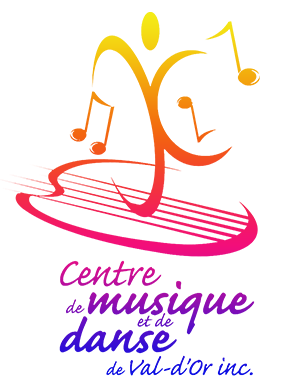 Communiqué pour diffusion immédiateL’Éveil musical à la petite enfance pour une 2e annéeVal-d’Or – Le 7 janvier 2020 – Le Centre de musique et de danse de Val-d’Or est très heureux de proposer pour une deuxième année des ateliers aux tout-petits des Centres de la Petite Enfance dès la rentrée 2020.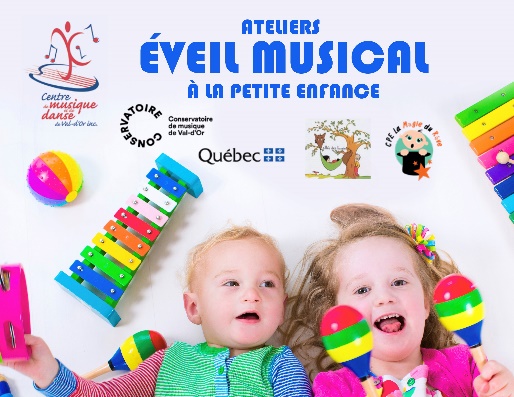 Le Centre de musique et de danse de Val-d’Or bénéficie pour une 2e année d’une subvention du Ministère de la Culture et des Communications du Québec dans le cadre de l’Appel de projets en appui à l’offre culturelle dans le parcours éducatif pour développer des ateliers d’éveil musical auprès des tout-petits et ce à compter de janvier 2020.Madame Manon Lessard, musicienne professionnelle qui a enseigné la musique et le solfège pendant de nombreuses années et a dirigé un chœur d’enfants, animera neuf ateliers par semaine durant 20 semaines auprès des groupes des CPE Vallée des loupiots et La magie du rêve de Val-d’Or.Grâce à un partenariat avec le Conservatoire de Val-d’Or, toute une panoplie d’instruments et de matériel est mis à disposition des enfants afin de leur faire profiter de tous les bénéfices associés à la pratique artistique et musicale dans un cadre ludique.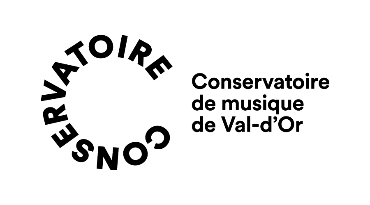 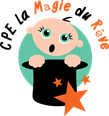 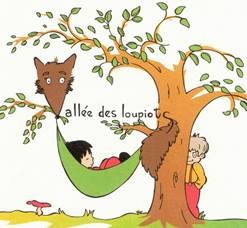 Information 819-825-0443 ou musiquedansevaldor@cmdvd.caÀ propos du Centre de musique et de danse de Val-d’OrLe Centre de musique et de danse de Val-d’Or est un organisme à but non lucratif dont la mission est « d’offrir un programme d’enseignement de qualité, varié et diversifié, adapté à chaque étudiant dans le but de susciter son sens de l’émerveillement, son goût de dépassement dans le plaisir et la rigueur ». Fondé en 1983, le Centre reçoit chaque année quelques 450 élèves de tous âges. Le Centre est une institution importante dans la vie sociale et culturelle de la Ville de Val-d’Or.Source :   Anne-Laure Bourdaleix-Manin, Directrice générale du Centre de musique et de danse de Val-d’Or819 825-0443-30-Merci à nos partenaires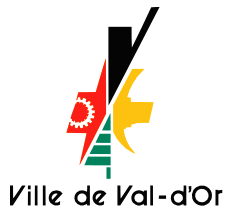 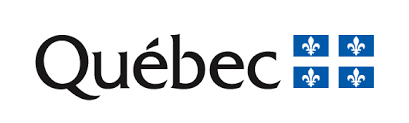 